Client Feedback (Version 2)Please ask someone to help you with this form, if you want – like a parent, carer or staff. How was it talking to Trainee Clinical Psychologist _________________________? (insert name) 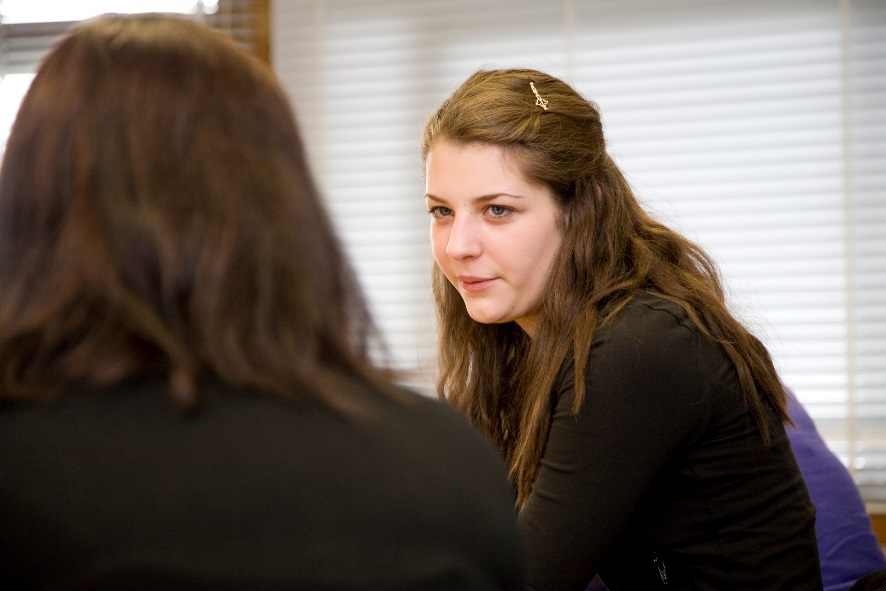 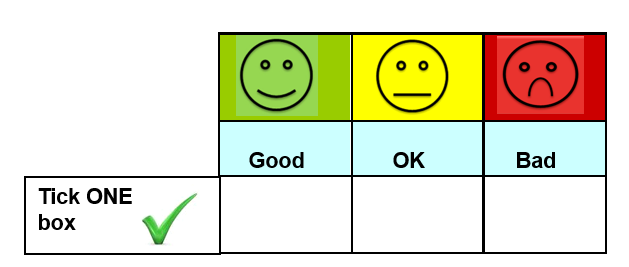 Can you say why? _____________________________________________________________Did Trainee Clinical Psychologist __________________________ (insert name) help you with your problems?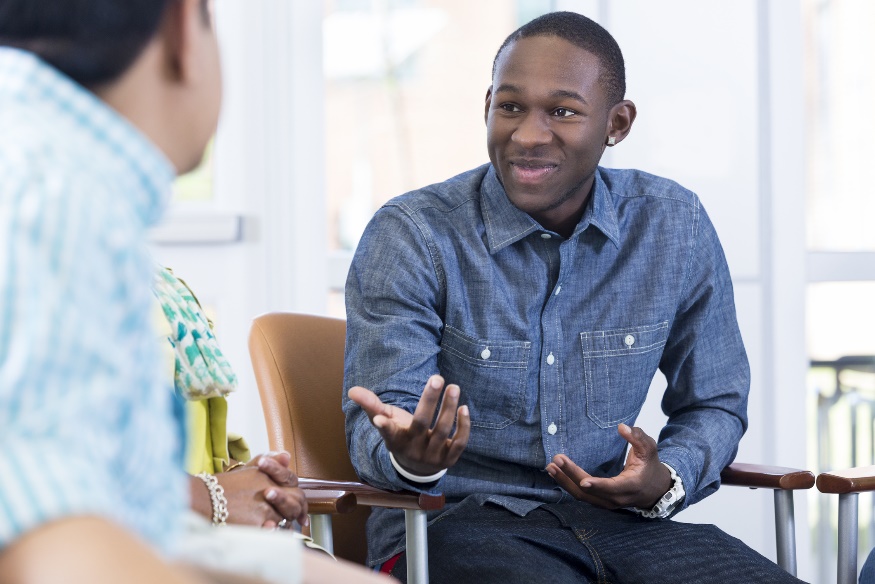 Can you say why? ____________________________________________________________